_____1. All of these are natural events that could alter an ecosystem EXCEPT:A burning of fossil fuelsB wildfiresC floodsD volcanic activity_____2. Which of these best describes an organism’s ability to maintain the constant internal conditions necessary for life?A HomeostasisB StabilityC ReproductionD Adaptation_____3. Gametes must be haploid because:A gametes are small and can hold only the haploid number of chromosomesB the gametes’ chromosomes will be replicated prior to cell divisionC two gametes will unite during fertilization to create a diploid cellD fertilization results with a haploid zygote_____4. Overheating an enzyme results in the enzyme’s loss of:A net electrical chargeB ability to catalyze a reactionC storage of a large amount of chemical energyD storage of inherited information_____5. 						_____6.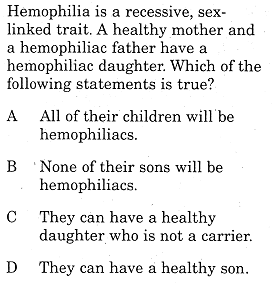 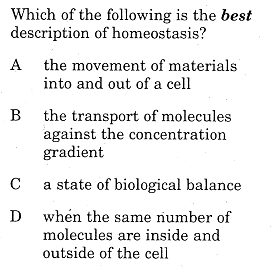 _____7.							_____8.  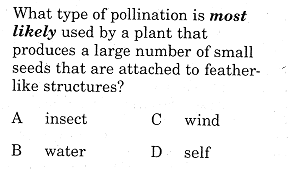 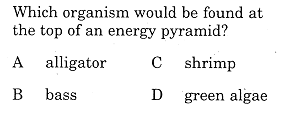 _____9.							_____10.  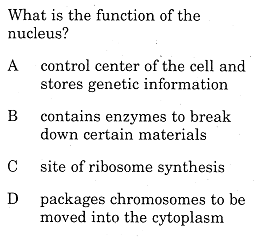 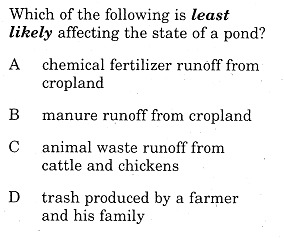 _____11. 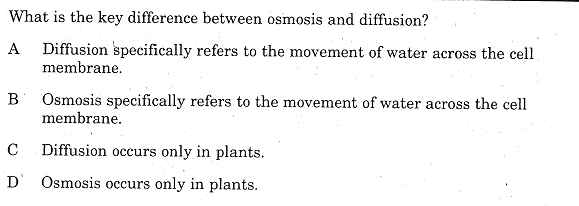 _____12. 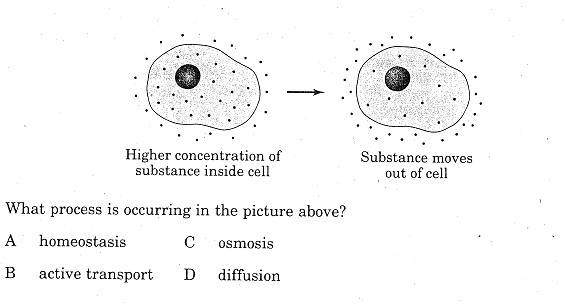 _____13. 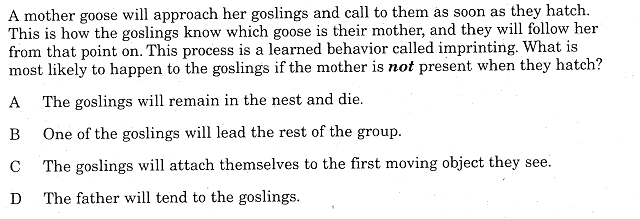 _____14.							_____15. 	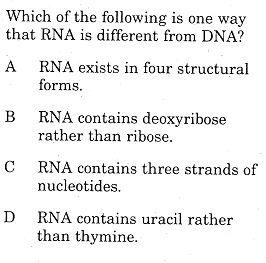 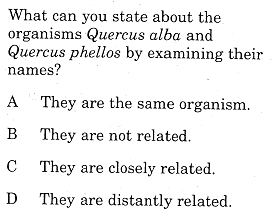 _____16. 							_____17. 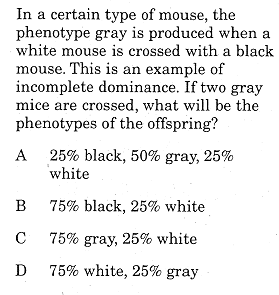 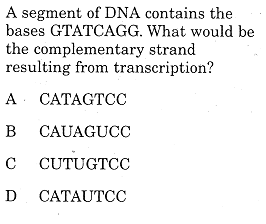 _____18. 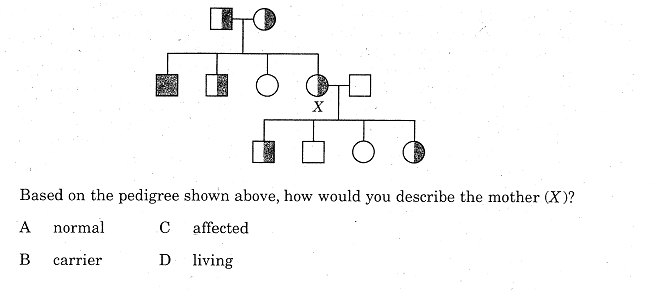 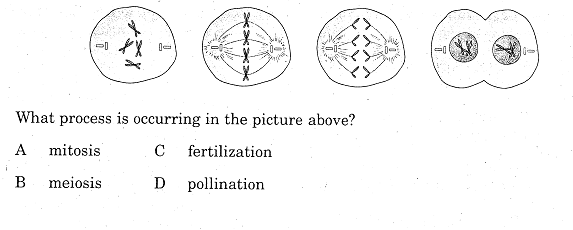 _____19. 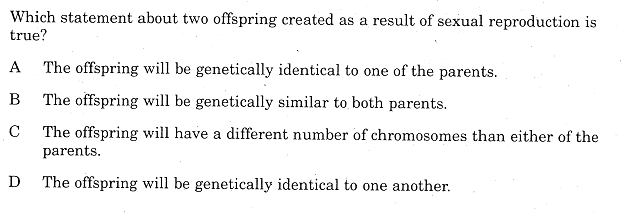 _____20. 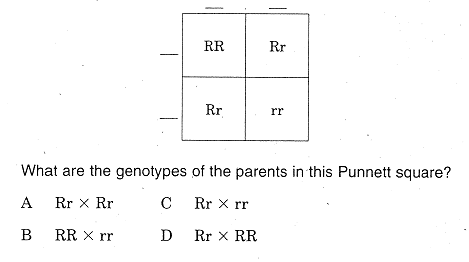 _____21. _____22. 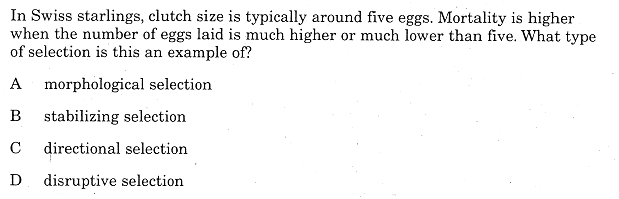 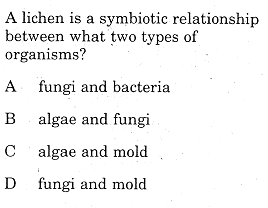 _____23.						______24. 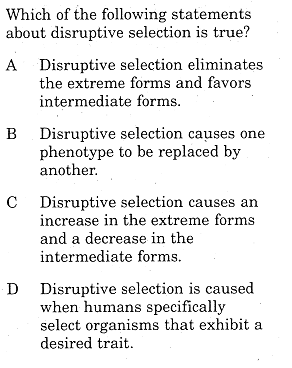 ______25. 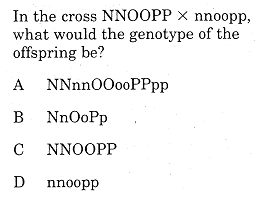 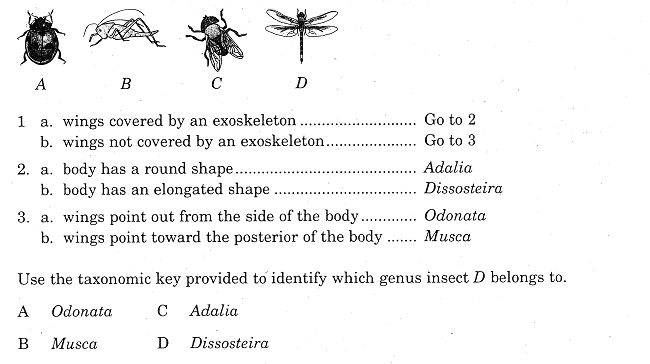 _____26. _____27. 						________28. 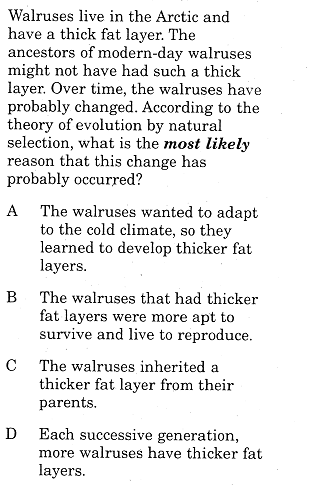 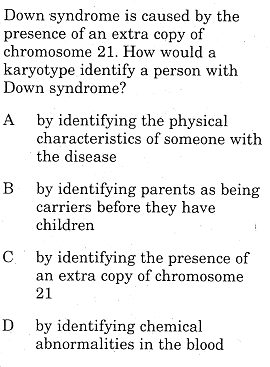 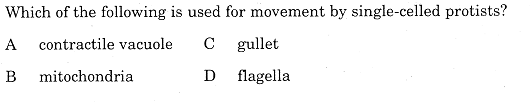 _____29.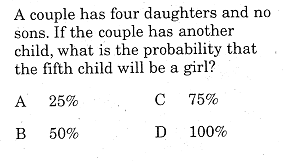 _____30. 						_____31. 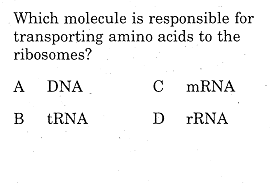 _____32. 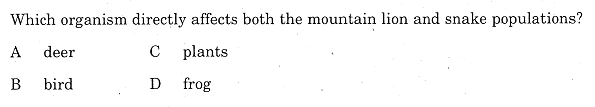 _____33. 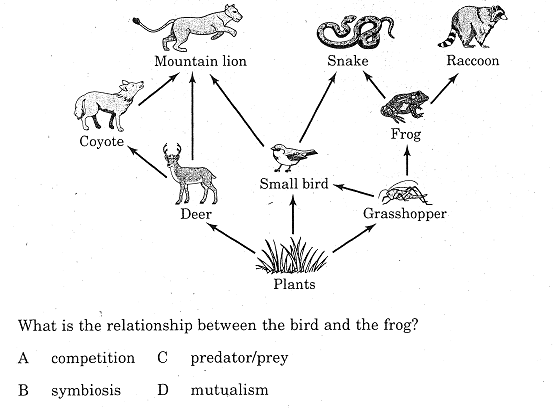 . _____34. 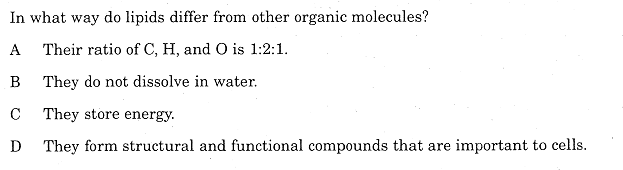 _____35. 						_______36. 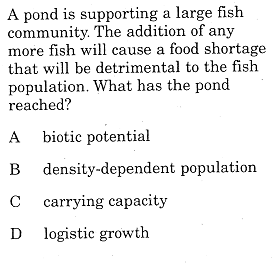 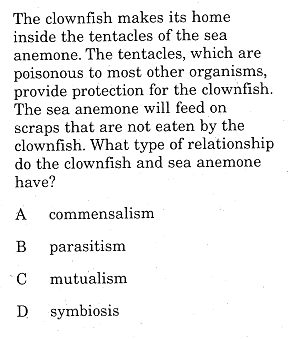 _____37. 						_____38. 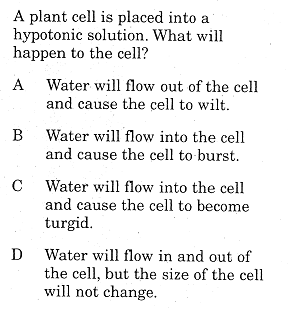 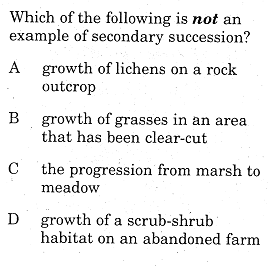 _____39. 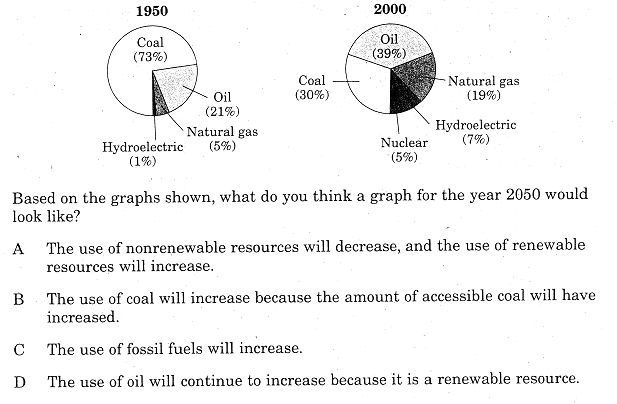 _____40. 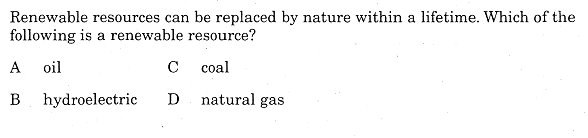 